Publicado en Madrid el 20/11/2018 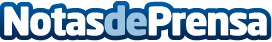 El Sindicato de Circulación Ferroviario convoca paros parcialesEl Sindicato de Circulación Ferroviario (SCF) convoca paros parciales durante el mes de diciembre por la falta de personal para cubrir gráficos de trabajo y adecuar la jornada laboral, por la opacidad en los procesos selectivos de promoción interna y por el notable abandono del mantenimiento de la infraestructura ferroviariaDatos de contacto:Sindicato De Circulación FerroviarioSindicato635691630Nota de prensa publicada en: https://www.notasdeprensa.es/el-sindicato-de-circulacion-ferroviario_3 Categorias: Nacional Viaje Cataluña Logística Recursos humanos http://www.notasdeprensa.es